                แบบฟอร์มการจองห้องพักแบบกลุ่ม ปีการศึกษา 2565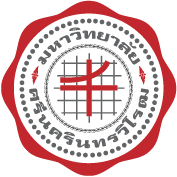         นิสิตรหัส 60 - 64หลักเกณฑ์การยื่นความประสงค์1. ขั้นตอนนี้เป็นเพียงการยื่นความประสงค์เลือกแบบการจอง ยังไม่ใช่การได้ห้องพัก2. จับกลุ่ม 4 คน 3. หากมีสมาชิกในกลุ่มถูกแอบอ้างชื่อ โดยไม่มีความประสงค์จะอยู่หอพัก จะถูกตัดสิทธิ์การเข้าจองห้องพักทั้งกลุ่ม4. หากตรวจสอบแล้วพบว่า สมาชิกในกลุ่ม ติด Black list หรือไม่มีสิทธิ์จองห้องพัก 	        หอพักจะตัดสิทธิ์ในการจองห้องพักทั้งกลุ่ม		5. นิสิตจะได้ห้องพัก เมื่อทำรายการจองห้องพักผ่านระบบได้สำเร็จแล้วเท่านั้นส่งแบบฟอร์ม	ส่งแบบฟอร์มทาง E-mail : duangjitm@m.swu.ac.th ระหว่างวันที่ 1-31 พฤษภาคม 2565	(นิสิตจะได้รับการตอบกลับ E-mail ภายใน 7 วันทำการ หากไม่ได้รับการตอบกลับ โปรดติดต่อ 037-395520 ในวันทำการ)จองห้องพักแบบกลุ่ม 	ผ่านทางเว็บไซต์จองห้องพัก https://dormapp.swu.ac.th  	1. จองคิว วันอังคารที่ 26 กรกฎาคม 2565	เวลา 11.00 - 12.00 น. แบบกลุ่ม นิสิตชาย	เวลา 13.00 - 14.00 น. แบบกลุ่ม นิสิตหญิง	2. จองห้อง (เฉพาะนิสิตที่จองคิวได้) วันพุธที่ 27 กรกฎาคม 2565 	เวลา 11.00 - 12.00 น. แบบกลุ่ม นิสิตชาย	เวลา 13.00 - 14.00 น. แบบกลุ่ม นิสิตหญิงหมายเหตุ หากมีการเปลี่ยนแปลงนโยบายการจัดการเรียนการสอน ส่วนกิจการหอพักนิสิตจะแจ้งให้ทราบโดยทันที ขอบคุณครับ						 ขอยืนยันว่าข้อมูลทั้งหมดนี้เป็นความจริง				หากตรวจสอบพบว่าเป็นเท็จ จะยินยอมถูกตัดสิทธิ์ในการจองห้องพัก                                                                                      ส่วนกิจการหอพักนิสิต มหาวิทยาลัยศรีนครินทรวิโรฒ ลำดับชื่อ – นามสกุล(กรุณาเขียนตัวบรรจง)รหัสนิสิตคณะหมายเลขโทรศัพท์(ที่ติดต่อได้)1234